Планируемые результаты освоения учебного предмета/курса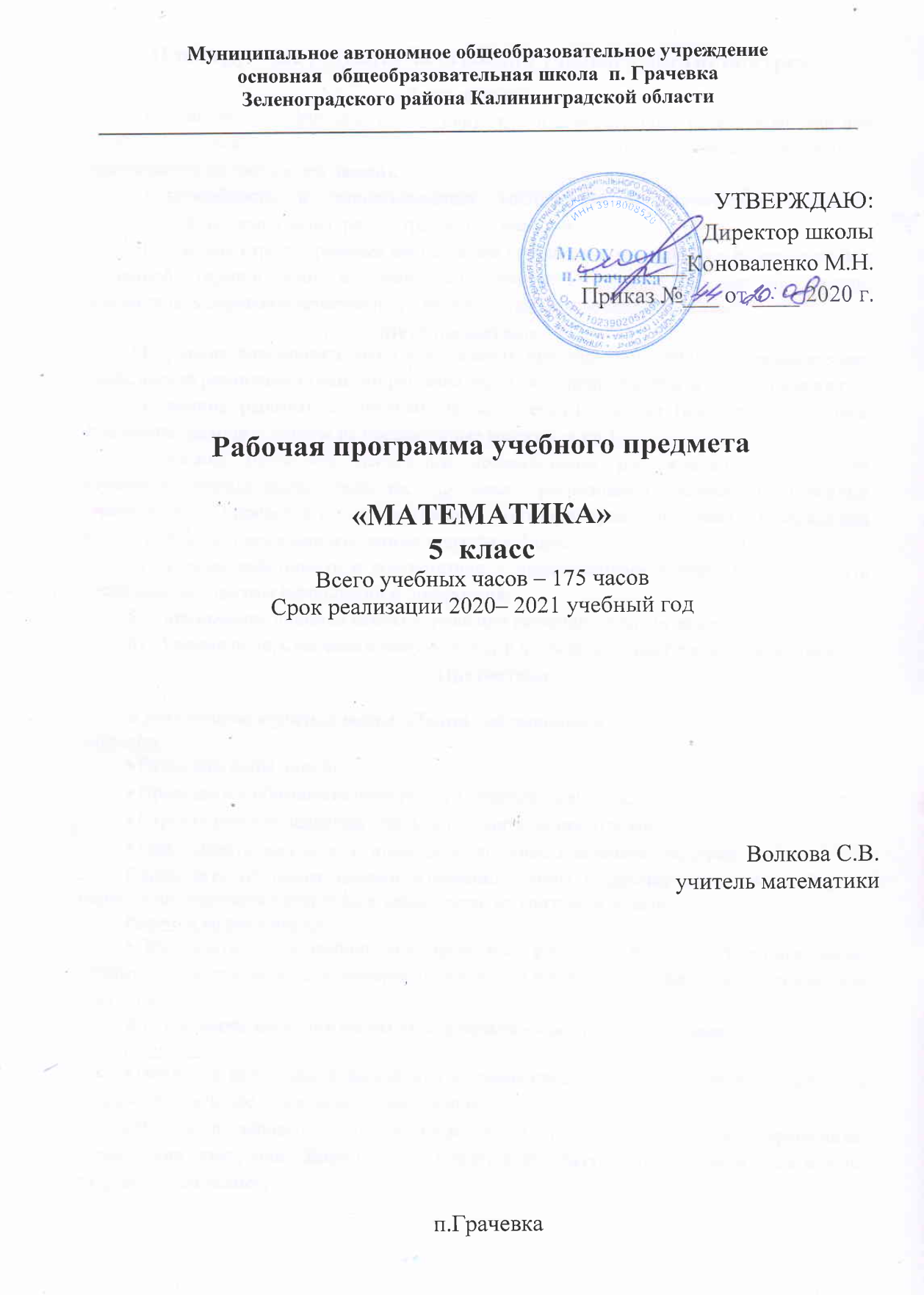 Личностные:знакомство с фактами, иллюстрирующими важные этапы развития математики (изобретение десятичной нумерации, обыкновенных дробей; происхождение геометрии их практических потребностей людей);способность к эмоциональному восприятию математических объектов, рассуждений, решение задач, рассматриваемых проблем; умение строить речевые конструкции (устные и письменные) с использованием изученной терминологии и символики, понимать смысл поставленной задачи, осуществлять перевод с естественного языка на математический и наоборот;Метапредметные:умение планировать свою деятельность при решении учебных математических задач, видеть различные стратегии решения задач, осознанно выбирать способ решения;умение работать с учебным математическим текстом (выделять смысловые фрагменты, находить ответы на поставленные вопросы и пр.);умение проводить несложные доказательные рассуждения, опираясь на изученные определения, свойства, признаки; распознавать верные и неверные утверждения; опровергать с помощью контрпримеров неверные утверждения иллюстрировать примерами изученные понятия и факты;умение действовать в соответствии с предложенным алгоритмом, составлять несложные алгоритмы вычислений и построений;применение приёмов самоконтроля при решении учебных задач;умение видеть математическую задачу в несложных практических ситуациях;Предметные:В результате изучения темы «Линии» обучающиесянаучатся:Различать виды линий;Проводить и обозначать прямую, луч, отрезок, ломаную;Строить отрезок заданной длины и находить длину отрезка;Распознавать окружность; проводить окружность заданного радиуса;Переходить от одних единиц измерения длины к другим единицам, выбирать подходящие единицы измерения в зависимости от контекста задачи.получат возможность:Приобрести опыт выполнения проектных работ по темам: «Старинные меры длины», «Инструменты для измерения длин», «Окружности в народном прикладном искусстве».В результате изучения темы «Натуральные числа» обучающиесянаучатся:Понимать особенности десятичной системы счисления; знать названия разрядов и классов (в том числе «миллион» и «миллиард»);Читать и записывать натуральные числа, используя также и сокращённые обозначения (тыс., млн., млрд.); уметь представлять натуральное число в виде суммы разрядных слагаемых;Приобрести опыт чтения чисел, записанных римскими цифрами, используя в качестве справочного материала таблицу значений таких цифр, как L,C,D,M; читать и записывать римскими цифрами числа в простейших, наиболее употребительных случаях  (пример  IV,XII,XIX);Сравнивать и упорядочивать натуральные числа, используя для записи результата знаки  и  ; читать и записывать двойные неравенства;Изображать натуральные числа точками на координатной прямой; понимать и уметь читать записи типа А(3);Округлять натуральные числа до указанного разряда, поясняя при этом свои действия;Знать термины «приближённое значение с недостатком» и «приближённое значение с избытком»;Приобрести первоначальный опыт решения комбинаторных задач методом перебора всех возможных вариантов.получат возможность:познакомиться с позиционными системами счисленияуглубить и развить представления о натуральных числахприобрести привычку контролировать вычисленияВ результате изучения темы «Действия с натуральными числами» обучающиеся научатся:Выполнять арифметические действия с натуральными числами, находить значения числовых выражений, устанавливая порядок выполнения действий;Знать, как связаны между собой действия сложения и вычитания, умножения и деления; знать термины «слагаемое», «вычитаемое», «делимое» и пр., находить неизвестное число в равенстве на основе зависимости между компонентами действий;Представлять произведение нескольких равных множителей в виде степени с натуральным показателем; знать термины «степень числа», «основание степени», «показатель степени»; возводить натуральное число в натуральную степень;Решать несложные текстовые задачи арифметическим методом;Решать несложные текстовые задачи на движение двух объектов навстречу друг другу, на движение реке.получат возможность:углубить и развить представления о свойствах делимости натуральных чиселнаучиться использовать приемы, рационализирующие вычисления, приобрести привычку контролировать вычисления, выбирая подходящий для ситуации способ;ощутить гармонию чисел, подметить различные числовые закономерности, провести математическое исследование.В результате изучения темы «Использование свойств действий при вычислениях» обучающиеся научатся:Уметь записывать с помощью букв переместительное и сочетательное свойства сложения и умножения, распределительное свойство умножения относительно сложения;В несложных случаях использовать рассмотренные свойства для преобразования числовых выражений: группировать слагаемые в сумме и множители в произведении; с помощью распределительного свойства раскрывать скобки в произведении и выносить в сумме общий множитель за скобки; выполняя преобразование выражения, записывать соответствующую цепочку равенств;Решать арифметическим способом несложные задачи на части и на уравнение.получат возможность:Познакомиться с приемами рационализирующими вычисления и научиться использовать их;Приобрести навыки исследовательской работы.В результате изучения темы «Углы и многоугольники» обучающиеся научатся:Распознавать углы; использовать терминологию, связанную с углами: вершина, сторона, биссектриса;Распознавать острые, тупые, прямые, развёрнутые углы;Измерять величину угла с помощью транспортира и строить угол заданной величины;Строить биссектрису угла с помощью транспортира;Распознавать многоугольники; использовать терминологию, связанную с многоугольниками: вершина, сторона, угол, диагональ; применять классификацию многоугольников;Изображать многоугольники с заданными свойствами; разбивать многоугольник на заданные многоугольники;Вычислять периметр многоугольника.получат возможность:Приобрести опыт выполнения проектных работ по темам: «Геометрия циферблата часов со стрелками», «Многоугольники в окружающем мире».В результате изучения темы «Делимость чисел» обучающиесянаучатся:Владеть понятиями «делитель» и «кратное», понимать взаимосвязь между ними, уметь употреблять их в речи;Понимать обозначения НОД (a;b) и НОК(a;b), уметь находить НОД и НОК в не сложных случаях;Знать определение простого числа, уметь приводить примеры простых и составных чисел, знать некоторые элементарные сведения о простых числах.получат возможность:Развить представления о роли вычислений в практике;Приобрести опыт проведения несложных доказательных рассуждений;В результате изучения темы «Треугольники и четырехугольники» обучающиеся научатся:Распознавать и изображать остроугольные, тупоугольные, прямоугольные треугольники;Распознавать равнобедренный треугольник и использовать связанную с ним терминологию: боковые стороны, основание; распознавать равносторонний треугольник;Строить равнобедренный треугольник по боковым сторонам и углу между ними; понимать свойство равенства углов при основании равнобедренного треугольника;Строить прямоугольник на нелинованной бумаге с помощью чертежных инструментов;Понимать свойства диагоналей прямоугольника; распознавать треугольники, получаемые при разбиении прямоугольника его диагоналями;Распознавать, моделировать и изображать равные фигуры;Изображать многоугольники с заданными свойствами; разбивать многоугольник на заданные многоугольники;Вычислять периметр треугольника, прямоугольника, площадь прямоугольника; применять единицы измерения площади.получат возможность:Научиться вычислять площади фигур, составленных из двух и более прямоугольников;Приобрести навыки исследовательской работы.Приобрести опыт выполнения проектных работ по темам: «Периметр и площадь школьного участка», «План школьной территории».В результате изучения темы «Дроби» обучающиеся научатся:Знать, что означают знаменатель и числитель дроби, уметь читать и записывать дроби, иллюстрировать дробь как долю целого на рисунках и чертежах;Находить дробь от величины, опираясь на содержательный смысл понятия дроби;Соотносить дроби и точки координатной прямой;Понимать, в чём заключается основное свойство дроби, иллюстрировать равенство дробей с помощью рисунков и чертежей, с помощью координатной прямой;Сокращать дроби, приводить дроби к новому знаменателю, к общему знаменателю, сравнивать и упорядочивать дроби;Записывать в виде дроби частное двух натуральных чисел, представлять натуральное число в виде дроби.получат возможность:Развить и углубить знания о числе (обыкновенные дроби)В результате изучения темы «Действия с дробями» обучающиесянаучатся:Знать и записывать с помощью букв правила сложения и вычитания дробей с одинаковыми знаменателями; выполнять сложение и вычитание дробей с одинаковыми и с разными знаменателями;Владеть приёмами выделения целой части из неправильной дроби и представления смешанной дроби в виде неправильной;Знать и записывать с помощью букв правила умножения и деления дробей; применять правила на практике, включая случаи действий с натуральными числами и смешанными дробями;Владеть приёмами решения задач на нахождение части целого и целого по его части;Решать знакомые текстовые задачи, содержащие дробные данные.получат возможность:Научиться выполнять оценку и прикидку результатов арифметических действий с дробными числами.В результате изучения темы «Многогранники» обучающиесянаучатся:Распознавать цилиндр, конус, шар;Распознавать многогранники; использовать терминологию, связанную с многогранниками: вершина, ребро, грань; читать проекционное изображение многогранника;Распознавать параллелепипед, изображать его на бумаге в клетку, определять измерения; распознавать и называть пирамиду;Распознавать развертку куба; моделировать куб из его развертки.получат возможность:Приобрестиопыт выполнения проектных работ по темам: «Модели многогранников», «Объем классной комнаты», «Макет домика для щенка», «Многогранники в архитектуре».Развития пространственного воображенияУглубить и развить представления о пространственных геометрических фигурах.В результате изучения темы «Таблицы и диаграммы» обучающиесянаучатся:Анализировать готовые таблицы и диаграммы, отвечать на поставленные вопросы, делать простейшие выводы из представленных данных;Заполнять несложные таблицы, следуя инструкции.получат возможность:Получить некоторое представление о методике проведения опроса общественного мнения.Содержание  учебного предмета/курсаПовторение курса начальной школы Линии Линии на плоскости. Замкнутые и незамкнутые. Самопересекающиеся линии. Прямая, отрезок, луч. Ломаная. Длина отрезка, метрические единицы длины. Окружность. Построение конфигураций из прямой, её частей, окружности на нелинованной и клетчатой бумаге.  Натуральные числа Десятичная система счисления. Римская нумерация как пример непозиционной системы счисления. Натуральный ряд. Изображение натуральных чисел точками на координатной прямой. Сравнение натуральных чисел. Округление.Решение комбинаторных задач перебором всевозможных вариантов.Действия с натуральными числамиСложение натуральных чисел; свойство нуля при сложении. Вычитание как действие обратное сложению. Умножение натуральных чисел; свойство нуля и единицы при умножении. Деление как действие, обратное умножению. Возведение числа в степень с натуральным показателем. Вычисление значений числовых выражений; порядок действий. Решение задач арифметическим методом.Использование свойств действий при вычисленияхПереместительное и сочетательное свойства сложения и умножения; преобразование сумм и произведений. Распределительное свойство умножения относительно сложения; вынесение общего множителя за скобки. Примеры рациональных вычислений. Решение задач арифметическим методом.Углы и многоугольники Угол. Прямой, острый, тупой углы. Измерение и построение углов с помощью транспортира. Ломаные и многоугольники. Выпуклые многоугольники. Периметр многоугольника. Делимость чисел Делители  и кратные числа; наибольший	 общий делитель и наименьшее общее кратное. Простые и составные числа. Разложение числа на простые множители. Делимость суммы и произведения. Признаки делимости на 2, 5, 10, 3, 9. Таблица простых чисел. Деление с остатком. Разбиение натуральных чисел на классы по остаткам от деления. Треугольники и четырёхугольники Треугольники и их виды. Прямоугольник, квадрат. Равенство фигур. Площадь прямоугольника, единицы площади. Дроби Представление о дроби как способе записи части величины. Правильные и неправильные дроби. Изображение дробей точками на координатной прямой. Основное свойство дроби. Сокращение дробей. Приведение дроби к новому знаменателю. Сравнение дробей. Запись натурального числа в виде дроби.Действия с обыкновенными дробями Сложение и вычитание дробей. Смешанная дробь; представление смешанной дроби в виде неправильной, выделение целой части из неправильной дроби. Умножение и деление дробей; взаимно обратные дроби. Нахождение части целого и целого по его части. Решение задач арифметическим способом.Многогранники Многогранники. Прямоугольный параллелепипед. Куб. Пирамида. Развёртки многогранников.Таблицы и диаграммыЧтение таблиц с двумя входами. Использование в таблицах специальных символов и обозначений. Столбчатые диаграммы.ПовторениеКоличество контрольных работ – 13.Характеристика Внутрипредметного модуля «Математика на пять»Курс «Математика на пять» разработан для учащихся V классов и рассчитан на два полугодия. Он содержит 8 тем. Основной теоретический материал курса входит в базовый курс математики с учѐтом действующих стандартов. Он поможет наиболее полно и осмысленно изучать программный материал и не требует специальной подготовки учащихся. Учащиеся познакомятся с развитием нумерации и счѐта, некоторыми интересными приѐмами устных и письменных вычислений, а также математическими задачами-загадками античных времен и задачами математического содержания на основе народных сказок. В результате геометрических путешествий учащиеся познакомятся с занимательным геометрическим материалом и простейшими увлекательными задачами. Программа курса предполагает проведение математических соревнований.При проведении занятий существенное значение имеет проведение дискуссий, выполнение учениками индивидуальных заданий, подготовка сообщений. Ведущее место при проведении занятий должно быть уделено задачам, развивающим познавательную активность учащихся. Однако это не исключает теоретическое ознакомление учащихся с новым материалом при изучении каждой очередной темы. Поэтому подготовку к занятиям целесообразно начинать с рекомендуемой литературы и методических рекомендаций.Тематическое планирование с указанием количества часов, отводимых на освоение каждой темы№ урокаТемараздела, урокаКоличествочасовТема ВПМ (часы указаны в том числе)1-3Повторение курса начальной школы34Входной контроль № 11Глава 1. ЛинииГлава 1. Линии9«Математика на пять» - 3 ч. - всего5-6Разнообразный мир линий2«Математика на пять» - 1 ч.7-8Прямая. Части прямой. Ломаная2«Математика на пять» - 1 ч.9-10Длина линии 211-12Окружность2«Математика на пять» - 1 ч.13Обзорный урок по теме «Линии», тест1Глава 2. Натуральные числаГлава 2. Натуральные числа13«Математика на пять» - 4 ч. – всего14-15Как записывают и читают числа 216-18Натуральный ряд. Сравнение натуральных чисел3«Математика на пять» - 1 ч.19-20Округление натуральных чисел2«Математика на пять» - 1 ч.21-24Комбинаторные задачи4«Математика на пять» - 2 ч.25Контроль № 2126Обзорный урок по теме «Натуральные числа»  1Глава 3. Действия с натуральными числамиГлава 3. Действия с натуральными числами21«Математика на пять» - 6 ч. – всего 27-29Сложение и вычитание330-33Умножение и деление4«Математика на пять» - 2 ч.34-37Порядок действий в вычислениях4«Математика на пять» - 2 ч.38-40Степень числа341-44Задачи на движение4«Математика на пять» - 2 ч.45-46Обзорный урок по теме247Контроль № 31Глава 4. Использование свойств действий при вычисленияхГлава 4. Использование свойств действий при вычислениях10«Математика на пять» - 3 ч. – всего 48-49Свойства сложения и умножения250-52Распределительное свойство3«Математика на пять» - 1 ч.53-55Решение задач3«Математика на пять» - 2 ч.56Обзорный урок по теме157Контроль № 41Глава 5. Углы и многоугольникиГлава 5. Углы и многоугольники9«Математика на пять» - 3 ч. – всего 58-59Как обозначают и сравнивают углы2«Математика на пять» - 2 ч.60-62Измерение углов3«Математика на пять» - 1 ч.63-64Многоугольники265Обзорный урок по теме 166Контроль №51Глава 6. Делимость чисел  Глава 6. Делимость чисел  17«Математика на пять» - 5 ч. – всего 67-70Делители и кратные471-73Простые и составные числа3«Математика на пять» - 2 ч.74-75Делимость суммы и произведения2«Математика на пять» - 1 ч.76-78Признаки делимости3«Математика на пять» - 2 ч.79-81Деление с остатком382Обзорный урок по теме183Контроль № 61Глава 7. Треугольники и четырехугольникиГлава 7. Треугольники и четырехугольники10«Математика на пять» - 3 ч. – всего 84-85Треугольники и их виды2«Математика на пять» - 1 ч.86-87Прямоугольники288-89Равенство фигур2«Математика на пять» - 1 ч.90-91Площадь прямоугольника  2«Математика на пять» - 1 ч.92Обзорный урок по теме193Контроль № 71Глава 8. ДробиГлава 8. Дроби19«Математика на пять» - 7 ч. – всего 94-99Доли и дроби6«Математика на пять» - 3 ч.100-104Основное свойство дроби  5«Математика на пять» - 2 ч.105-108Сравнение дробей4«Математика на пять» - 3 ч.109-110Натуральные числа и дроби  2111Обзорный урок по теме1112Контроль № 81Глава 9. Действия с дробями  Глава 9. Действия с дробями  35«Математика на пять» - 12 ч. – всего 113-118Сложение и вычитание дробей6«Математика на пять» - 2 ч.119-124Сложение и вычитание смешанных дробей6«Математика на пять» - 2 ч.125Обзорный урок по теме «Сложение и вычитание дробей»1126Контроль № 9127-130Умножение дробей4«Математика на пять» - 1 ч.131-135Деление дробей  5«Математика на пять» - 2 ч.136-140Нахождение части целого и целого по его части5«Математика на пять» - 2 ч.141-143Задачи на совместную работу3«Математика на пять» - 2 ч.144ВПР1145-146Обзорный урок по теме3«Математика на пять» - 1 ч.147Контроль № 101Глава 10. МногогранникиГлава 10. Многогранники12«Математика на пять» - 4 ч. – всего 148-149Геометрические тела и их изображение2150-152Параллелепипед и пирамида3«Математика на пять» - 2 ч.153-155Объем параллелепипеда3«Математика на пять» - 2 ч.156-157Развертки2158Обзорный урок по теме1159Контроль №111Глава 11. Таблицы и диаграммыГлава 11. Таблицы и диаграммы11«Математика на пять» - 3 ч.160-162Чтение и составление таблиц  3«Математика на пять» - 1 ч.163-165Чтение и построение диаграмм3«Математика на пять» - 1 ч.166-168Опрос общественного мнения3«Математика на пять» - 1 ч.169Обзорный урок по теме1170Контроль №121171-172Повторение. 2173Итоговый контроль № 132174-175Итоговое повторение2Итого17553 – всего 